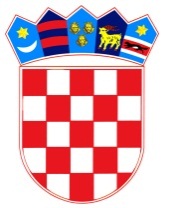            REPUBLIKA HRVATSKAOSJEČKO-BARANJSKA ŽUPANIJA            OPĆINA ŠODOLOVCI                    Općinsko vijećeKLASA: 021-05/20-02/8URBROJ: 2121/11-01-20-1Šodolovci, 16. prosinca 2020.	Na temelju članka 33. Statuta Općine Šodolovci („Službeni glasnik“ Općine Šodolovci broj 03/09, 2/13, 7/16 i 4/18), sazivam29. SJEDNICU OPĆINSKOG VIJEĆAOPĆINE ŠODOLOVCIza ponedjeljak, 21. prosinca 2020. godine u 19.00 sati u prostorijama Općine Šodolovci, u Šodolovcima, Ive Andrića 3, za koju predlažem slijedećiD n e v n i  r e d:Razmatranje i usvajanje zapisnika sa 28. sjednice općinskog vijeća općine Šodolovci,Prijedlog Odluke o donošenju III. izmjena i dopuna Prostornog plana uređenja Općine Šodolovci,Prijedlog Godišnjeg Plana davanja koncesija na području Općine Šodolovci za 2021. godinu,Prijedlog II. izmjena i dopuna Proračuna Općine Šodolovci za 2020. godinu,Prijedlog II. izmjena i dopuna Programa socijalne skrbi Općine Šodolovci za 2020. godinu,Prijedlog II. izmjena i dopuna Programa javnih potreba u kulturi  i religiji Općine Šodolovci za 2020. godinu,Prijedlog II. izmjena i dopuna Programa javnih potreba u sportu Općine Šodolovci za 2020. godinu,Prijedlog II. izmjena i dopuna Programa  javnih potreba u predškolskom odgoju i obrazovanju Općine Šodolovci za 2020. godinuPrijedlog II. izmjena i dopuna Programa održavanja objekata i uređaja komunalne infrastrukture Općine Šodolovci za 2020. godinu,Prijedlog II. Izmjena i dopuna Programa gradnje objekata i uređaja komunalne infrastrukture Općine Šodolovci za 2020. godini,Prijedlog II. izmjena i dopuna Programa utroška sredstava naknade za zadržavanje nezakonito izgrađenih zgrada u prostoru za 2020. godinu,Prijedlog II. izmjena i dopuna Programa utroška sredstava šumskog doprinosa za 2020. godinu,Prijedlog II. izmjena i dopuna Programa utroška sredstava ostvarenih raspolaganjem poljoprivrednim zemljištem u vlasništvu Republike Hrvatske na području Općine Šodolovci za 2020. godinu,Prijedlog Analize stanja  sustava civilne zaštite na području Općine Šodolovci za 2020. godinu, Smjernice za organizaciju i razvoj sustava civilne zaštite Općine Šodolovci za razdoblje 2020. godina do 2023. godina,Razno.                                                                       PREDSJEDNIK OPĆINSKOG VIJEĆA:                                                                                                       Lazar Telenta, v.r,